附件2：《收费公路联网收费技术标准》（JTG 6310-2022）《公路机电工程测试规程》（JTG/T 3520-2021）宣贯直播课回执表注：如报名人员较多时此表格可复印使用，发邮件到153923953@qq.com电话：0351-5600554       联系人:王元华 15234079040（微信同号）单位名称：                                                      （加盖公章）单位名称：                                                      （加盖公章）单位名称：                                                      （加盖公章）单位名称：                                                      （加盖公章）单位名称：                                                      （加盖公章）单位名称：                                                      （加盖公章）单位名称：                                                      （加盖公章）单位名称：                                                      （加盖公章）单位名称：                                                      （加盖公章）负责人：负责人：负责人：负责人：负责人：负责人：负责人：负责人：负责人：经办人：         手机：                办公电话：            传真：经办人：         手机：                办公电话：            传真：经办人：         手机：                办公电话：            传真：经办人：         手机：                办公电话：            传真：经办人：         手机：                办公电话：            传真：经办人：         手机：                办公电话：            传真：经办人：         手机：                办公电话：            传真：经办人：         手机：                办公电话：            传真：经办人：         手机：                办公电话：            传真：姓名性别部门、职务电 话电 话电 话电 话手 机邮 箱线上直播：2022年11月24-25日（上午8:30-12:00，下午13:30-17:00）线上直播：2022年11月24-25日（上午8:30-12:00，下午13:30-17:00）线上直播：2022年11月24-25日（上午8:30-12:00，下午13:30-17:00）线上直播：2022年11月24-25日（上午8:30-12:00，下午13:30-17:00）线上直播：2022年11月24-25日（上午8:30-12:00，下午13:30-17:00）线上直播：2022年11月24-25日（上午8:30-12:00，下午13:30-17:00）线上直播：2022年11月24-25日（上午8:30-12:00，下午13:30-17:00）线上直播：2022年11月24-25日（上午8:30-12:00，下午13:30-17:00）线上直播：2022年11月24-25日（上午8:30-12:00，下午13:30-17:00） 收款单位（公对公转账）开户名：北京众恒达企业管理咨询有限公司开户行：中国民生银行北京大兴新城支行账  号：697333617  行  号：305100001750 收款单位（公对公转账）开户名：北京众恒达企业管理咨询有限公司开户行：中国民生银行北京大兴新城支行账  号：697333617  行  号：305100001750 收款单位（公对公转账）开户名：北京众恒达企业管理咨询有限公司开户行：中国民生银行北京大兴新城支行账  号：697333617  行  号：305100001750 收款单位（公对公转账）开户名：北京众恒达企业管理咨询有限公司开户行：中国民生银行北京大兴新城支行账  号：697333617  行  号：305100001750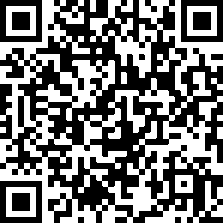 请贵单位扫描二维码，填写开票信息请贵单位扫描二维码，填写开票信息请贵单位扫描二维码，填写开票信息会议讨论内容征求意见调查会议讨论内容征求意见调查会议讨论内容征求意见调查会议讨论内容征求意见调查会议讨论内容征求意见调查会议讨论内容征求意见调查会议讨论内容征求意见调查会议讨论内容征求意见调查会议讨论内容征求意见调查